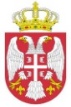 РЕПУБЛИКА СРБИЈА                                                                                                                            ОПШТИНА ЛАПОВООПШТИНСКО ВЕЋЕБрој: 002256335 2024 08233 003 000 060 107Датум: 24. 07. 2024. годинеЛАПОВО	На основу члана 47. став 1. Закона о локалној самоуправи („Службени гласник РС“, број 129/07, 83/2014 – др.закон, 101/2016 – др.закон, 47/2018, 111/2021 – др.закон), члана 54. став 1. тачка 5. и члана 59. став 1. Статута Општине Лапово („Службени гласник општине Лапово“, број 2/19) и члана 15. Пословника о раду Општинског већа општине  Лапово („Службени гласник општине Лапово“, број 14/20)САЗИВАМ 10. СЕДНИЦУ ОПШТИНСКОГ ВЕЋА ОПШТИНЕ ЛАПОВО	Седница ће бити одржана дана 26. јула 2024. године (ПЕТАК) са почетком у 8 часова у сали СО Лапово, ул. Његошева бр. 18.За седницу предлажем следећиД Н Е В Н И   Р Е ДУсвајање записника са 9. седнице Општинског већаДоношење Одлуке о усвајању Извештаја о извршењу Одлуке о буџету општине Лапово за период јануар – јун 2024. годинеИзвестилац : Руководитељка Одељења за буџет и финансијеРасписивање Јавног позива за суфинансирање мера енергетске санације породичних кућа и станова на територији општине Лапово за 2024. годинуИзвестилац : Председник КомисијеДоношење Решења о награђивању ученика првих разреда ОШ „Светозар Марковић“ за школску 2024/2025. годинуИзвестилац : Председник општине Утврђивање предлога Одлуке о измени Одлуке о покретању поступка отуђења непокретности јавним надметањем из јавне својине општине ЛаповоИзвестилац: Секретарка СОУтврђивање Предлога Одлуке о усвајању Етичког кодексаИзвестилац : Заменик секретара СОРазматрање Списка корисника Међуопштинског центра за социјални рад „Шумадија“ – одељење у Лапову за ослобађање од плаћања накнаде за извршене комуналне услугеИзвестилац: Секретарка СОТекућа питањаПРЕДСЕДНИКБобан Миличић